19 ЧЕРВНЯ – ЦЕЙ ДЕНЬ В ІСТОРІЇСвята і пам'ятні дніМіжнародні ООН: Міжнародний день боротьби з сексуальним насильством в умовах конфлікту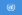 Всесвітній день дитячого футболу. Проголошений Дитячим фондом ООН (ЮНІСЕФ) і Міжнародною федерацією футбольних асоціацій (ФІФА) з метою привернення уваги світової спільноти до проблем дітей і пропаганди здорового способу життя серед молодіПодії240 до н. е. — Грецький учений Ератосфен Кіренський (на зображенні) уперше обчислив радіус Землі.1736 — Російська імператорська армія захопила османську фортецю Азов.1819 — До Ліверпуля прибула «Саванна» — перший пароплав, який перетнув Атлантичний океан.1862 — У США скасовано рабство.1885 — З Французької республіки до Нью-Йорка доставлено подарунок — статую Свободи.1925 — У Києві відкрилася перша у світі виставка з вивчення світових просторів.1948 — Підписано Женевську конвенцію «Про міжнародне визнання майнових та інших прав осіб, котрі перебувають у літаках».1953 — Американське подружжя Джуліус та Етель Розенберги страчені через сприяння радянській розвідці.1968 — Рада Безпеки ООН ухвалила резолюцію про гарантії безпеки держав, які не мають ядерної зброї.1996 — Україна та Киргизстан підписали Договір про дружбу та співробітництво.Народилися1566 — Яків І Англійський, король Англії та Шотландії (пом.1625).1623 — Блез Паскаль, французький філософ, письменник, фізик, математик.1689 — Аокі Конйо, японський науковець, конфуціанець, агроном, знавець ранґаку.1909 — Марія Пшеп'юрська-Овчаренко, український мовознавець, діалектолог (пом.1988).1922 — Дущенко Віктор Павлович, український фізик (пом.1985)1924 — Васіль Бикав, білоруський письменник (пом.2003)1941 — Вацлав Клаус, чеський політик: міністр, прем'єр, спікер, президент1943 — Джеймс Елліот, американський астроном, який відкрив кільцеву систему Урана і атмосферу Плутона (вікіпедія англ. мовою дає дату народження 17.06)1947 — Салман Рушді, британський письменник індійського походження, засуджений (заочно) в Ірані до смерті1961 — Наталія-Марія Фарина, українська співачка (сопрано), педагог, заслужена артистка України (1997).1972 — Жан Дюжарден, французький актор, сценарист та режисер. Володар премії «Золотий глобус» та «Оскара».1972 — Мирослава Ґонґадзе (Петришин), українська журналістка, юрист; вдова Георгія Ґонґадзе (після загибелі чоловіка отримала політичний притулок у США).Померли1820 — Сер Джозеф Бенкс, британський ботанік, президент Лондонського королівського товариства1956 — Володимир Обручев, географ, геолог, письменник («Плутонія», «Земля Саннікова»).1968 — Кассандр (Мурон Адольф), французький живописець українського походження, театральний художник, плакатист. Творець логотипу французької марки одягу Yves Saint Laurent.2012 — Талалай Леонід Миколайович, український поет.